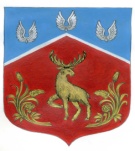 Администрация муниципального образованияГромовское сельское поселение муниципального образования Приозерский муниципальный район Ленинградской области ПОСТАНОВЛЕНИЕ  «18» марта 2022 года.                                          № 89«Об утверждении отчета о реализации муниципальной программы «Обеспечение устойчивого функционирования и развития коммунальной инфраструктуры и повышение энергоэффективности в  муниципальном образовании Громовское  сельское поселения на 2020-2022 гг.»В соответствии п. 5.6 «Порядка разработки, реализации и оценки эффективности муниципальных программ муниципального образования Громовское  сельское поселение муниципального образования Приозерский муниципальный район Ленинградской области, утвержденного Постановлением администрации муниципального образования Громовское сельское поселение от 03 апреля 2014 года № 83 «Об утверждении Порядка разработки, реализации и оценки эффективности муниципальных программ муниципального образования Громовское сельское поселение муниципального образования Приозерский муниципальный район Ленинградской области», администрация муниципального образования Громовское  сельское поселение ПОСТАНОВЛЯЕТ:1. Утвердить   отчет о   реализации   муниципальной    программы «Обеспечение устойчивого функционирования и развития коммунальной инфраструктуры и повышение энергоэффективности в  муниципальном образовании Громовское  сельское поселения на 2020-2022гг» утвержденной постановлением администрации муниципального образования Громовское сельское поселение № 378 от 28.12.2021 года «О внесении изменений в муниципальную  программу  «Обеспечение устойчивого функционирования и развития коммунальной инфраструктуры и повышение энергоэффективности в  муниципальном образовании Громовское  сельское поселения на 2020-2022гг», согласно приложению № 1  к настоящему Постановлению.2.  Настоящее Постановление подлежит опубликованию на сайте администрации муниципального образования Громовское сельское поселение муниципального образования Приозерский муниципальный район Ленинградской области.Глава администрации                                                                                             А.П. КутузовМатвеева М.В.  (881379)99-470    РАЗОСЛАНО: 2-дело, сайт -1, Прокуратура – 1.Приложение №1 к постановлению администрации МО Громовское сельское поселение                                                                                                     от 18.03. 2022 года    № 89  Муниципальная целевая программа «Обеспечение устойчивого функционирования и развития коммунальной инфраструктуры и повышение энергоэффективности в  муниципальном образовании Громовское  сельское поселения на 2020-2022 гг.»1.  Характеристика проблемыОдним из приоритетов жилищной политики Громовское  сельское поселение    является обеспечение комфортных условий проживания граждан и доступности коммунальных услуг для населения.В настоящее время, в целом, деятельность коммунального комплекса Громовское  сельское поселение характеризуется недостаточно качественным уровнем предоставления коммунальных услуг и требует повышения эффективности использования природных ресурсов, и как следствие, снижения уровня загрязнения окружающей среды.Причинами возникновения этих проблем являются: - высокий уровень износа объектов коммунальной инфраструктуры и их технологическая отсталость; Планово-предупредительный ремонт сетей и оборудования систем водоснабжения, коммунальной энергетики практически полностью уступил место аварийно-восстановительным работам. Это ведет к снижению надежности работы объектов коммунальной инфраструктуры, к увеличению затрат на их содержание и  снижению благоустроенности территорий.  Неэффективное использование природных ресурсов выражается в высоких потерях воды, тепловой и электрической энергии в процессе производства и транспортировки ресурсов до потребителей: Ветхое состояние водопроводных сетей и сетей канализации. Велики утечки и неучтенный расход воды при транспортировке в системах водоснабжения. Для повышения качества предоставления коммунальных услуг и эффективности использования природных ресурсов необходимо обеспечить масштабную реализацию проектов реконструкции и модернизации объектов коммунальной инфраструктуры.Реконструкция и модернизация объектов коммунальной инфраструктуры Громовское  сельское поселение позволит: - обеспечивать более комфортные условия проживания населения путем повышения надежности и качества предоставляемых коммунальных услуг; - снизить потребление энергетических ресурсов в результате снижения потерь в процессе производства  и доставки энергоресурсов потребителям; - обеспечивать рациональное использование природных ресурсов; - улучшить экологическое состояние территории Громовское  сельское поселение.    Реализация Программы позволит: - привлечь средства  бюджета Ленинградской области,  бюджета Громовское  сельское поселение для модернизации объектов коммунальной инфраструктуры; - использовать бюджетные средства для реализации проектов модернизации объектов коммунальной инфраструктуры;2. Основные цели и задачи Программы     Целью Программы является:- создание условий для предоставления коммунальных услуг в соответствии со стандартами качества, обеспечивающими комфортные условия проживания граждан (потребителей услуг).    - снижение потребления энергетических ресурсов в результате снижения потерь в процессе производства  и доставки энергоресурсов потребителям;-  обеспечение рационального использования природных ресурсов;-  улучшение экологического состояния территории Громовское  сельское поселение. Основными задачами Программы являются:- обеспечение населения чистой водой входит в число приоритетов долгосрочного социально-экономического развития поселения, ее решение позволяет обеспечить возможность для улучшения качества жизни населения, предотвратить чрезвычайные ситуации, связанные с функционированием систем водоснабжения, водоотведения и очистки сточных вод, создать условия для эффективного функционирования и устойчивого развития организаций.- модернизация объектов коммунальной инфраструктуры, связанная с реконструкцией существующих объектов с высоким уровнем износа; строительство новых объектов, взамен  существующих с высоким уровнем износа, в том числе, с учетом перспективного развития;-снижение удельных издержек при оказании жилищно-коммунальных услуг;- расширение практики применения энергосберегающих технологий при модернизации и реконструкции основных фондов объектов энергетики и коммунального комплекса;- обеспечение надежности и эффективности   поставки коммунальных ресурсов.3. Сроки реализации ПрограммыРеализацию Программы предполагается осуществить в 2020-2022 гг. 4. Ресурсное обеспечение ПрограммыПрограмма реализуется за счет средств бюджета Ленинградской области и муниципального образования Громовское  сельское поселение.Оценка рисков реализации муниципальной программыВозможные риски неисполнения (частичного исполнения) мероприятий муниципальной программы определены:5.1. Ростом инфляции выше прогнозного уровня, а, следовательно, изменением уровня затрат;— форс-мажорными обстоятельствами.5.2. Возможностью аварий и нарушений в системах жизнеобеспечения, природных и техногенных чрезвычайных ситуаций.Аварии на системах коммунальной инфраструктуры, чрезвычайные ситуации могут привести к нарушению жизнеобеспечения муниципального образования. В целях минимизации риска наступления, а также оперативной ликвидации последствий аварий и нарушений в системах жизнеобеспечения:— реализуется комплекс мер по подготовке к работе в отопительный период;теплоисточники, обеспечивающие теплом население и объекты социальной сферы МО Громовское сельское поселение, комплектуются обученным и аттестованным персоналом;формируется резерв оборудования, материалов и запасных частей для оперативной ликвидации возможных аварий и нарушений в системах жизнеобеспечения;проводятся противоаварийные тренировки с целью предотвращения аварийных ситуаций, в том числе в условиях низких температур наружного воздуха;оформляются паспорта готовности к отопительному периоду объектов коммунальной инфраструктуры в установленном порядке с предъявлением котельных, тепловых пунктов, тепловых и электрических сетей представителям Ростехнадзора.5.3. Организационно-управленческие риски.Данная группа рисков связана с необходимостью организовать работу организаций различных форм собственности, как правило, с использованием только мер муниципального регулирования, путем принятия правовых актов, заключения договоров. Для достижения желаемых результатов будут тщательно прорабатываться условия предоставления объектов коммунальной инфраструктуры в аренду и (или) концессию, осуществляться контроль за соблюдением заключенных договоров..4. Финансовые рискиФинансовые риски связаны с недостаточностью средств, предусмотренных подпрограммами для решения поставленных задач. Достижение целевых показателей (индикаторов) будет зависеть от привлеченных ресурсов из бюджета Ленинградской области, иных источников.Финансовые риски также связаны с возможным нецелевым и (или) неэффективным использованием бюджетных средств.Для минимизации риска:решением о бюджете МО Громовское сельское поселение устанавливаются ограничения по авансовым платежам при заключении муниципальных контрактов (договоров);в муниципальных контрактах (договорах) на выполнение работ, оказание услуг в соответствии с законодательством предусматривается возможность взыскания пени с исполнителя за неисполнение или ненадлежащее исполнение обязательств по муниципальному контракту (договору), за несвоевременное выполнение работ, оказание услуг;при заключении муниципальных контрактов (договоров) на выполнение работ, оказание услуг в соответствии с законодательством предусматривается обеспечение исполнения контракта;создаются условия для общественного контроля.6. Ожидаемые результаты реализации ПрограммыРеализация программы позволит: - обеспечить выполнение мероприятий по модернизации систем водоснабжения и водоотведения;- обеспечить  бесперебойное водоснабжение высокого качества в достаточном количестве; - обеспечение экологической безопасности и комфортности проживания граждан.- устранение причин возникновения аварийных ситуаций, угрожающих жизнедеятельности человека,  - снижение уровня потерь питьевой воды;- увеличение доли населения потребляющего питьевую воду надлежащего качества - снижение процента износа инженерных сетей до допустимого;- повышение надежности и качества предоставляемых коммунальных  услуг, сокращение количества повреждений в системах инженерного обеспечения жилищного фонда и объектов социальной сферы;- снижение нормативов потребления энергоресурсов; - уменьшение затрат материальных ресурсов и трудозатрат на производство коммунальных услуг.7. Оценка эффективности Программы.Оценка социально-экономической и экологической эффективности Программы будет осуществляться на основе системы целевых показателей и индикаторов (далее – система индикаторов). Система индикаторов обеспечит мониторинг динамики изменений в секторе водоснабжения, водоотведения и очистки сточных вод за отчетный период, равный году, с целью уточнения или корректировки поставленных задач и проводимых мероприятий.В результате реализации Программы будет достигнут рост обеспеченности населения питьевой водой, соответствующей установленным нормативным требованиям, и доступа к централизованным системам водоснабжения, водоотведения и очистки сточных вод, что приведет к повышению качества жизни граждан, снижению заболеваемости, связанной с распространением кишечных инфекций и антропогенным воздействием биологических и химических загрязнений.Для расчета эффективности реализации программы используются индикаторы и показатели отчета о реализации программы.            В качестве критериев оценки результативности реализации программы используется индекс результативности и интегральная оценка результативности.              Индекс результативности программы оценивается по каждому целевому показателю в год по формуле:        Пфit Pit = ---------        Ппit где Pit - результативность достижения характеризующая ход реализации                  программы        Пфit – фактическое значение показателя программы          -Ппit  – плановые значения показателя программы       Интегральная оценка результативности программы в год определяется по следующей формуле:         m                    SUM Pit            1Ht = -----------         mгде    Ht   - интегральная оценка эффективности программыm           -  количество показателей программы         SUM Pit  - индекс результативностиЭффективность реализации программы определяется как соотношение оценки результативности программы и уровня финансирования:        Ht            Эt = ----х 100        St           - уровень финансирования программы в год.где     Эt         - эффективность программы в годHt          - интегральная оценка эффективности          	St           - уровень финансирования программы в год.Перечень объектов по  целевой программе «Обеспечение устойчивого функционирования и развития коммунальной инфраструктуры и повышение энергоэффективности в  муниципальном образовании Громовское  сельское поселения на 2020-2022 гг.»Перечень объектов по  целевой программе «Обеспечение устойчивого функционирования и развития коммунальной инфраструктуры и повышение энергоэффективности в  муниципальном образовании Громовское  сельское поселения на 2020-2022гг.»Информацияо ходе реализации муниципальной программы «Обеспечение устойчивого функционирования и развития коммунальной инфраструктуры и повышение энергоэффективности в  муниципальном образовании Громовское  сельское поселения на 2020-2022гг.»2. Выполнение плана мероприятийза период 2020 г.    Индекс результативности программы оценивается по каждому целевому показателю в год по формуле:        Пфit Pit = ---------        Ппit где   Pit    - результативность достижения характеризующая ход реализации  программы        Пфit – фактическое значение показателя программы          Ппit  – плановые значения показателя программы        6 225,8Pit = ---------     = 0,94        6 573,4Интегральная оценка результативности программы в год определяется по следующей формуле:         m                    SUM Pit            1Ht = -----------         mгде    Ht           - интегральная оценка эффективности программыm           -  количество показателей программы         SUM Pit  - индекс результативности           1Ht = ------ = 1,06         0,94Эффективность реализации программы определяется как соотношение оценки результативности программы и уровня финансирования:        Ht            Эt = ----х 100        St           .где     Эt         - эффективность программы в год          Ht          - интегральная оценка эффективности           St           - уровень финансирования программы в год.        1          Эt = --------х 100 = 94,3        1,06         При завершении расчетов показателей формулируются выводы по оценке эффективности реализации Программы с учетом следующих критериев:значение показателя (Эt) от 90 до 110% - реализация Программы соответствует запланированным результатам при запланированном объеме расходов - запланированная эффективность реализации Программы;значение показателя (Эt) более 110% - эффективность реализации Программы более высокая по сравнению с запланированной;значение показателя (Эt) от 50 до 90% - эффективность реализации Программы более низкая по сравнению с запланированной;значение показателя (Эt) менее 50% - Программа реализуется неэффективно.Вывод: эффективность реализации муниципальной программы «Обеспечение устойчивого функционирования и развития коммунальной инфраструктуры и повышение энергоэффективности в  муниципальном образовании Громовское  сельское поселения на 2020-2022 гг.» соответствует запланированным результатам при запланированном объеме расходовПолное наименованиеМуниципальная программа «Обеспечение устойчивого функционирования и развития коммунальной инфраструктуры и повышение энергоэффективности в  муниципальном образовании Громовское  сельское поселения на 2020 2022гг»Ответственный исполнитель муниципальной программы Глава администрации МО Громовское сельское поселение  Соисполнители муниципальной программыЗаместитель главы администрации МО Громовское сельское поселение  Участники муниципальной программыНачальник сектора экономики и финансов МО Громовское сельское поселение  Подпрограммы муниципальной программы«Обеспечение устойчивого функционирования и развития коммунальной инфраструктуры и повышение энергоэффективности в  муниципальном образовании Громовское  сельское поселения на 2020 - 2022гг»Цели муниципальной программы-создание комфортных условий жизнедеятельности в сельской местности;- обеспечение населения природным газом;-обеспечения качественными бытовыми услугами.Задачи муниципальной программы-Газификация муниципального образования Поддержка преобразований в жилищно-коммунальной сфере на территории муниципального образования в целях обеспечения бытового обслуживания населения, отвечающего стандартам качества бытового обслуживанияЭнергосбережение и повышение энергетической эффективностиЦелевые индикаторы и показатели муниципальной программы- протяженность газопровода – 3719,3 м;- ежегодная актуализация схем – 3 шт;-субсидия юридическому лицу оказывающему жилищно-коммунальные услуги – 1 (организация).-замена основного и вспомогательного оборудования в котельной п. Громово и в п. ст. Громово – 2 шт.  Этапы и сроки реализации муниципальной программыЭтапы и сроки реализации:01.01.20120 – 31.12.2020.01.01. 2021 – 31.12.2021.01.01.2022 – 31.12.2022.Объемы бюджетных ассигнований муниципальной программыОбщий объем финансирования Программы составляет – 16 553,7 тыс. руб.Из бюджета Правительства Ленинградской области:2020г. -  6 838,7 2021г. -  4 047,6Из бюджета муниципального образования – 2020г.- 2 289,22021г.-  2 178,22022г.- 1 200,0Ожидаемые результаты реализации муниципальной программыРеализация программы позволит: -обеспечить выполнение мероприятий по газификации муниципального образования МО Громовское  СП-обеспечение экологической безопасности и комфортности проживания граждан.-устранение причин возникновения аварийных ситуаций, угрожающих жизнедеятельности человека,  - компенсировать часть затрат при оказании услуг по тарифам  не обеспечивающим возмещение затрат  Газификация муниципального образования МО Громовское  СПГазификация муниципального образования МО Громовское  СПГазификация муниципального образования МО Громовское  СПГазификация муниципального образования МО Громовское  СПГазификация муниципального образования МО Громовское  СПГазификация муниципального образования МО Громовское  СПГазификация муниципального образования МО Громовское  СПГазификация муниципального образования МО Громовское  СПГазификация муниципального образования МО Громовское  СПГазификация муниципального образования МО Громовское  СПГазификация муниципального образования МО Громовское  СПГазификация муниципального образования МО Громовское  СПГазификация муниципального образования МО Громовское  СПГазификация муниципального образования МО Громовское  СПГазификация муниципального образования МО Громовское  СПГазификация муниципального образования МО Громовское  СПГазификация муниципального образования МО Громовское  СПЗатраты на 2020-2022гг.Затраты на 2020-2022гг.Затраты на 2020-2022гг.Затраты на 2020-2022гг.Затраты на 2020-2022гг.Затраты на 2020-2022гг.Затраты на 2020-2022гг.Затраты на 2020-2022гг.Затраты на 2020-2022гг.Затраты на 2020-2022гг.Затраты на 2020-2022гг.Затраты на 2020-2022гг.Затраты на 2020-2022гг.Затраты на 2020-2022гг.Затраты на 2020-2022гг.Затраты на 2020-2022гг.Затраты на 2020-2022гг. №п.п.Наименование мероприятийНаименование мероприятийОбщая стоимость. Тыс. руб.Общая стоимость. Тыс. руб.Бюджет области на 2020г.Бюджет области на 2020г.Бюджет области на 2021г.Бюджет области на 2022г,Бюджет области на 2022г,Местный бюджет на 2020г.Местный бюджет на 2021г.Местный бюджет на 2021г.Местный бюджет на 2021г.Местный бюджет на 2022г.Местный бюджет на 2022г.Местный бюджет на 2022г.1.Строительство объекта «Распределительный газопровод в поселке ст. Громово»Строительство объекта «Распределительный газопровод в поселке ст. Громово»1 640,81 640,81 476,81 476,8000164,00000002.Строительный контрольСтроительный контроль58,658,60000058,60000003.Авторский надзор Авторский надзор 15,315,30000015,30000004.Внесение в ЕГР недвижимости сведений о границе охранной зоны распределительного газопровода в п. Громово  и постановка на гос. кадастровый учет газопровода.Внесение в ЕГР недвижимости сведений о границе охранной зоны распределительного газопровода в п. Громово  и постановка на гос. кадастровый учет газопровода.107,8107,800000107,80000005Постановка на кадастровый учет  распределительный газопровод в п. ГромовоПостановка на кадастровый учет  распределительный газопровод в п. Громово209,6209,600000209,6000000Всего по разделу 1Всего по разделу 1Всего по разделу 12 032,12 032,12 032,12 032,12 032,12 032,12 032,12 032,12 032,12 032,12 032,12 032,12 032,12 032,12. Поддержка преобразований в жилищно-коммунальной сфере на территории муниципального образования в целях обеспечения бытового обслуживания населения, отвечающего стандартам качества бытового обслуживания МО Громовское  СП2. Поддержка преобразований в жилищно-коммунальной сфере на территории муниципального образования в целях обеспечения бытового обслуживания населения, отвечающего стандартам качества бытового обслуживания МО Громовское  СП2. Поддержка преобразований в жилищно-коммунальной сфере на территории муниципального образования в целях обеспечения бытового обслуживания населения, отвечающего стандартам качества бытового обслуживания МО Громовское  СП2. Поддержка преобразований в жилищно-коммунальной сфере на территории муниципального образования в целях обеспечения бытового обслуживания населения, отвечающего стандартам качества бытового обслуживания МО Громовское  СП2. Поддержка преобразований в жилищно-коммунальной сфере на территории муниципального образования в целях обеспечения бытового обслуживания населения, отвечающего стандартам качества бытового обслуживания МО Громовское  СП2. Поддержка преобразований в жилищно-коммунальной сфере на территории муниципального образования в целях обеспечения бытового обслуживания населения, отвечающего стандартам качества бытового обслуживания МО Громовское  СП2. Поддержка преобразований в жилищно-коммунальной сфере на территории муниципального образования в целях обеспечения бытового обслуживания населения, отвечающего стандартам качества бытового обслуживания МО Громовское  СП2. Поддержка преобразований в жилищно-коммунальной сфере на территории муниципального образования в целях обеспечения бытового обслуживания населения, отвечающего стандартам качества бытового обслуживания МО Громовское  СП2. Поддержка преобразований в жилищно-коммунальной сфере на территории муниципального образования в целях обеспечения бытового обслуживания населения, отвечающего стандартам качества бытового обслуживания МО Громовское  СП2. Поддержка преобразований в жилищно-коммунальной сфере на территории муниципального образования в целях обеспечения бытового обслуживания населения, отвечающего стандартам качества бытового обслуживания МО Громовское  СП2. Поддержка преобразований в жилищно-коммунальной сфере на территории муниципального образования в целях обеспечения бытового обслуживания населения, отвечающего стандартам качества бытового обслуживания МО Громовское  СП2. Поддержка преобразований в жилищно-коммунальной сфере на территории муниципального образования в целях обеспечения бытового обслуживания населения, отвечающего стандартам качества бытового обслуживания МО Громовское  СП2. Поддержка преобразований в жилищно-коммунальной сфере на территории муниципального образования в целях обеспечения бытового обслуживания населения, отвечающего стандартам качества бытового обслуживания МО Громовское  СП2. Поддержка преобразований в жилищно-коммунальной сфере на территории муниципального образования в целях обеспечения бытового обслуживания населения, отвечающего стандартам качества бытового обслуживания МО Громовское  СП2. Поддержка преобразований в жилищно-коммунальной сфере на территории муниципального образования в целях обеспечения бытового обслуживания населения, отвечающего стандартам качества бытового обслуживания МО Громовское  СП2. Поддержка преобразований в жилищно-коммунальной сфере на территории муниципального образования в целях обеспечения бытового обслуживания населения, отвечающего стандартам качества бытового обслуживания МО Громовское  СП2. Поддержка преобразований в жилищно-коммунальной сфере на территории муниципального образования в целях обеспечения бытового обслуживания населения, отвечающего стандартам качества бытового обслуживания МО Громовское  СП2.1.2.1.Субсидия юридическому лицу оказывающему жилищно-коммунальные услуги, на компенсацию части затрат при оказании услуг по тарифам не обеспечивающим возмещение издержекСубсидия юридическому лицу оказывающему жилищно-коммунальные услуги, на компенсацию части затрат при оказании услуг по тарифам не обеспечивающим возмещение издержек2 212,600000642,9642,9569,7569,7569,71000,01000,02.2.2.2.Замена основного и вспомогательного оборудования в котельной пос. Громово и в п. ст. ГромовоЗамена основного и вспомогательного оборудования в котельной пос. Громово и в п. ст. Громово4 191,83 686,60000505,2505,200000 2.3. 2.3.Приобретение и доставка  дизельного генератора ЭД -100-Т400-2РПМ1 на котельную в п. ст. ГромовоПриобретение и доставка  дизельного генератора ЭД -100-Т400-2РПМ1 на котельную в п. ст. Громово1 690,7001 487,80000202,9202,9202,9002.4.2.4.Аварийный ремонт здания котельной в пос. Громово, Приозерского р-на Ленинградской обл. Аварийный ремонт здания котельной в пос. Громово, Приозерского р-на Ленинградской обл. 1 904,51 675,31 675,3000229,2229,2000002.5.2.5.Аварийный ремонт здания котельной по адресу: п. Владимировка, ул. Ладожская, д. 15 Приозерского р-на, Ленинградской области.Аварийный ремонт здания котельной по адресу: п. Владимировка, ул. Ладожская, д. 15 Приозерского р-на, Ленинградской области.3 132,2002 559,80000572,4572,4572,4002.6.2.6.Строительный контрольСтроительный контроль262,400000172,7172,789,789,789,7002.7.2.7.Подготовка сметной и аукционной документацииПодготовка сметной и аукционной документации35,10000011,811,823,323,323,300Итого по разделу 2Итого по разделу 2Итого по разделу 2Итого по разделу 213 429,313 429,313 429,313 429,313 429,313 429,313 429,313 429,313 429,313 429,313 429,313 429,313 429,3Энергосбережение и повышение энергетической эффективностиЭнергосбережение и повышение энергетической эффективностиЭнергосбережение и повышение энергетической эффективностиЭнергосбережение и повышение энергетической эффективностиЭнергосбережение и повышение энергетической эффективностиЭнергосбережение и повышение энергетической эффективностиЭнергосбережение и повышение энергетической эффективностиЭнергосбережение и повышение энергетической эффективностиЭнергосбережение и повышение энергетической эффективностиЭнергосбережение и повышение энергетической эффективностиЭнергосбережение и повышение энергетической эффективностиЭнергосбережение и повышение энергетической эффективностиЭнергосбережение и повышение энергетической эффективностиЭнергосбережение и повышение энергетической эффективностиЭнергосбережение и повышение энергетической эффективностиЭнергосбережение и повышение энергетической эффективностиЭнергосбережение и повышение энергетической эффективности3.1.3.1.Оплата концессионеру ООО «Паритетъ».Оплата концессионеру ООО «Паритетъ».000000000000003.2.3.2.Актуализация схемы теплоснабжения.Актуализация схемы теплоснабжения.100,000000000000100,0100,03.3.3.3.Актуализация схемы водоснабжения.Актуализация схемы водоснабжения.139,00000000039,039,039,0100,0100,0 3.4. 3.4.Актуализация схемы коммунальной инфраструктуры.Актуализация схемы коммунальной инфраструктуры.000000000000003.5.3.5.Оснащение приборами учета используемых энергетических ресурсов в жилищном фонда, в том, числе с использованием интеллектуальных приборов учета, автоматизированных систем и систем диспетчеризации.Оснащение приборами учета используемых энергетических ресурсов в жилищном фонда, в том, числе с использованием интеллектуальных приборов учета, автоматизированных систем и систем диспетчеризации.000000000000003.6.3.6.Энергосбережение и повышение энергетической эффективности жилищного фонда, в том числе по проведению энергоэффективного капитального ремонта общего имущества в многоквартирном доме.Энергосбережение и повышение энергетической эффективности жилищного фонда, в том числе по проведению энергоэффективного капитального ремонта общего имущества в многоквартирном доме.000000000000003.7.3.7.Энергосбережение и повышение энергетической эффективности систем коммунальной инфраструктуры, направленных, в том числе на развитие жилищно-коммунального хозяйства.Энергосбережение и повышение энергетической эффективности систем коммунальной инфраструктуры, направленных, в том числе на развитие жилищно-коммунального хозяйства.000000000000003.8.3.8.Энергосбережение в организациях с участием государства или муниципального образования и повышения энергетической эффективности этих организаций.Энергосбережение в организациях с участием государства или муниципального образования и повышения энергетической эффективности этих организаций.000000000000003.9.3.9.Стимулирование производителей и потребителей энергетических ресурсов, организаций, осуществляющих передачу энергетических ресурсов, проведению мероприятий по энергосбережению, повышению энергетической эффективности и сокращению потерь энергетических ресурсов.Стимулирование производителей и потребителей энергетических ресурсов, организаций, осуществляющих передачу энергетических ресурсов, проведению мероприятий по энергосбережению, повышению энергетической эффективности и сокращению потерь энергетических ресурсов.000000000000003.10.3.10.Увеличение количества случаев использования в качестве источников энергии вторичных энергетических ресурсов и (или) возобновляемых источников энергии. Увеличение количества случаев использования в качестве источников энергии вторичных энергетических ресурсов и (или) возобновляемых источников энергии. 000000000000003.11.3.11.Энергосбережение в транспортном комплексе и повышению его энергетической эффективности, в том числе замещению бензина и дизельного топлива, используемых транспортными средствами в качестве моторного топлива, альтернативным видом моторного топлива-природным газом, газовыми смесями, сжижнным углеводородным газом, электрической энергией, иными альтернативными видами моторного топлива с учетом доступности использования, близости расположения к источникам природного газа, газовых смесей, электрической энергии, иных альтернативных видов  моторного топлива и экономической целесообразности такого замещения.Энергосбережение в транспортном комплексе и повышению его энергетической эффективности, в том числе замещению бензина и дизельного топлива, используемых транспортными средствами в качестве моторного топлива, альтернативным видом моторного топлива-природным газом, газовыми смесями, сжижнным углеводородным газом, электрической энергией, иными альтернативными видами моторного топлива с учетом доступности использования, близости расположения к источникам природного газа, газовых смесей, электрической энергии, иных альтернативных видов  моторного топлива и экономической целесообразности такого замещения.00000000000000Выявление бесхозяйных объектов недвижимого имущества, используемых для передачи энергетических ресурсов (включая газоснабжение, тепло- и электроснабжение), организации поставки таких объектов на учет в качестве бесхозных объектов недвижимого имущества и затем признанию права муниципальной собственности на такие бесхозные объектов недвижимого имущества.Выявление бесхозяйных объектов недвижимого имущества, используемых для передачи энергетических ресурсов (включая газоснабжение, тепло- и электроснабжение), организации поставки таких объектов на учет в качестве бесхозных объектов недвижимого имущества и затем признанию права муниципальной собственности на такие бесхозные объектов недвижимого имущества.00000000000000Организация управления бесхозными объектами недвижимого имущества, используемых для передачи энергетических ресурсов, с момента выявления таких объектов, в том числе определению источника компенсации возникших при их эксплуатации нормативных потерь энергетических ресурсов (включая тепловую энергию, электрическую энергию), в частности за счет включения расходов на компенсацию данных потерь в тариф организации, управляющими такими объектами.Организация управления бесхозными объектами недвижимого имущества, используемых для передачи энергетических ресурсов, с момента выявления таких объектов, в том числе определению источника компенсации возникших при их эксплуатации нормативных потерь энергетических ресурсов (включая тепловую энергию, электрическую энергию), в частности за счет включения расходов на компенсацию данных потерь в тариф организации, управляющими такими объектами.00000000000000Электроснабжение артезианской скважины в п. ГромовоЭлектроснабжение артезианской скважины в п. Громово81,00000 81,0 81,0 81,0 81,000000Капитальный ремонт парилки и печи в бане п. ГромовоКапитальный ремонт парилки и печи в бане п. Громово772,3000091,191,191,191,1681,2681,2681,200Итого по разделу 3Итого по разделу 3Итого по разделу 3Итого по разделу 31 092,31 092,31 092,31 092,31 092,31 092,31 092,31 092,31 092,31 092,31 092,31 092,31 092,3Итого по программеИтого по программеИтого по программеИтого по программе16 553,716 553,716 553,716 553,716 553,716 553,716 553,716 553,716 553,716 553,716 553,716 553,716 553,7№ строкимероприятияНаименование плановых мероприятийФинансирование мероприятий - всего и с выделением источников финансирования (тыс. рублей)Финансирование мероприятий - всего и с выделением источников финансирования (тыс. рублей)Финансирование мероприятий - всего и с выделением источников финансирования (тыс. рублей)Финансирование мероприятий - всего и с выделением источников финансирования (тыс. рублей)Финансирование мероприятий - всего и с выделением источников финансирования (тыс. рублей)Финансирование мероприятий - всего и с выделением источников финансирования (тыс. рублей)Фактическое исполнение плановых мероприятий в отчетном периоде, примечания№ строкимероприятияНаименование плановых мероприятийпланируемое на текущий годпланируемое на текущий годпланируемое на текущий годфактическое за отчетный периодфактическое за отчетный периодфактическое за отчетный периодФактическое исполнение плановых мероприятий в отчетном периоде, примечания№ строкимероприятияНаименование плановых мероприятийВсегоиз областного бюджетаиз местного бюджетаВсегоиз областного бюджетаиз местного бюджетаФактическое исполнение плановых мероприятий в отчетном периоде, примечания1233344451Энергосбережение и повышение энергетической эффективности МО Громовское  СП147,90747,9720,20720,0Актуализация схемы теплоснабжения и водоснабжения66,7066,739,0039,0Актуализация схемы коммунальной инфраструктуры.000000Оснащение приборами учета используемых энергетических ресурсов в жилищном фонда, в том, числе с использованием интеллектуальных приборов учета, автоматизированных систем и систем диспетчеризации.000000Энергосбережение и повышение энергетической эффективности жилищного фонда, в том числе по проведению энергоэффективного капитального ремонта общего имущества в многоквартирном доме.Энергосбережение и повышение энергетической эффективности систем коммунальной инфраструктуры, направленных, в том числе на развитие жилищно-коммунального хозяйства.0000000Энергосбережение в организациях с участием государства или муниципального образования и повышения энергетической эффективности этих организаций.0000000Стимулирование производителей и потребителей энергетических ресурсов, организаций, осуществляющих передачу энергетических ресурсов, проведению мероприятий по энергосбережению, повышению энергетической эффективности и сокращению потерь энергетических ресурсов.0000000Увеличение количества случаев использования в качестве источников энергии вторичных энергетических ресурсов и (или) возобновляемых источников энергии.0000000Энергосбережение в транспортном комплексе и повышению его энергетической эффективности, в том числе замещению бензина и дизельного топлива, используемых транспортными средствами в качестве моторного топлива, альтернативным видом моторного топлива-природным газом, газовыми смесями, сжижнным углеводородным газом, электрической энергией, иными альтернативными видами моторного топлива с учетом доступности использования, близости расположения к источникам природного газа, газовых смесей, электрической энергии, иных альтернативных видов  моторного топлива и экономической целесообразности такого замещения.0000000Выявление бесхозяйных объектов недвижимого имущества, используемых для передачи энергетических ресурсов (включая газоснабжение, тепло- и электроснабжение), организации поставки таких объектов на учет в качестве бесхозных объектов недвижимого имущества и затем признанию права муниципальной собственности на такие бесхозные объектов недвижимого имущества.000000Организация управления бесхозными объектами недвижимого имущества, используемых для передачи энергетических ресурсов, с момента выявления таких объектов, в том числе определению источника компенсации возникших при их эксплуатации нормативных потерь энергетических ресурсов (включая тепловую энергию, электрическую энергию), в частности за счет включения расходов на компенсацию данных потерь в тариф организации, управляющими такими объектами.000000Капитальный ремонт парилки и печи в бане п. Громово681,20681,2681,20681,22Газификация муниципального образования МО Громовское  СП000000Строительство «Распределительный газопровод в поселке ст. Громово» 000000Осуществление строительного и технического надзора000000Осуществление авторского надзора000000Внесение в ЕГР недвижимости сведений о границе охранной зоны распределительного газопровода в п. Громово  и постановка на гос. кадастровый учет газопровода.000000Постановка на кадастровый учет  распределительный газопровод в п. Громово0000003Поддержка преобразований в жилищно-коммунальной сфере на территории муниципального образования в целях обеспечения бытового обслуживания населения, отвечающего стандартам качества бытового обслуживания МО Громовское  СП5 595,64 047,61 458,05 505,64 044,61 458,0Субсидия юридическому лицу оказывающему жилищно- коммунальные услуги, на компенсацию части затрат при оказании услуг по тарифам не обеспечивающим возмещение издержек 800,00800,0569,70569,7Приобретение и доставка  дизельного генератора ЭД -100-Т400-2РПМ1 на котельную в п. ст. Громово1 989,11 487,8501,31 690,71 487,8202,9Аварийный ремонт здания котельной по адресу: п. Владимировка, ул. Ладожская, д. 15 Приозерского р-на, Ленинградской области.2 923,42 559,8363,603 132,22 559,8572,4Строительный контроль89,7089,789,7089,7Подготовка сметной документации23,3023,323,3023,3ИТОГО6 573,44 047,66 573,46 225,84 047,62 178,2